Заявки на транспорт, в том числе изменения и дополнения отправлять на эл. почту Vikivirage@mail.ru  не позднее 02 сентября 2024 г. (позднее 02.09.2024 г. заявки на встречу не принимаются)	Контактное лицо – Зберовская Татьяна Викторовна тел. 8-903-924-28-25*По фамильный список участников строго обязателен. Без заполненной данной формы перевозка осуществляться не будет.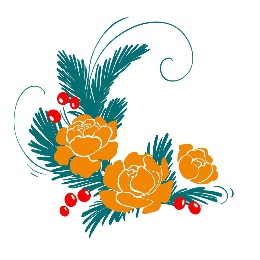 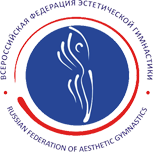 Чемпионат России Первенство России Всероссийские соревнования по эстетической гимнастике «Юные гимнастки»Всероссийские соревнования среди студентов, 02-07.10.2024 г.ЗАЯВКАНА ТРАНСПОРТКрасноярск02-07 октября 2024СПИСОКСПИСОКСПИСОКСПИСОК№ФИОДата рожденияФИО законного представителя, № телефона 